CURRICULUM VITAE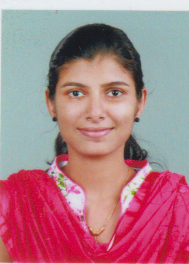 LINU MARIAMUNDANTHANATHU HOUSENEENDOOR P.OKOTTAYAM(DIST)KERALAPIN-686601Mob: 9061602508Email ID: linumaria1995@gmail.comOBJECTIVE	POSITION AS A STAFF NURSECAREER OBJECTIVE	“To seek an opportunity with your institution to further develop  my nursing and managerial skills and talents in the field of nursing, with ultimate goal of becoming a good professional nurse useful to the society and the institution which  I am serving”.PERSONAL DERAILSName 						:      LINU MARIAMarital Status 	:	SingleGender	:	FemaleDate of Birth	:	03-04-1995Father’s Name	:	P.J BabuNationality	:	Indian Linguistic Abilities	:	English, Malayalam,German & Hindi Religion	:      Christian, RCSCProfession	:	BSC Nursing PROFESSIONAL QUALIFICATION:ACADEMIC QUALIFICATIONS:PERSONAL SKILLStrong client orientation and proactive management skillsExcellent interpersonal and communicative skillOrganizational skillAbility to absorb new concepts easilyDUTIES AND RESPONSIBILITIESDoing admission procedureCollecting Patient historyOrganizing patientsContinuous monitoring of patientsUndertake the responsibilities of the nursing care assigned patientsAdministering I/V  therapyMonitor vital signsCheck consent forms for the procedureAdminister medicationsAcquiring clinical data about the patient for the operatingProvide comprehensive patient care as per the hospital standardEvaluate the  nursing care rendered to patientMaintain good patient nurse relationshipsMake good relationships with colleagues and supervisors, Monitoring intake and output chartDaily weight checking of patientsMaintenance of records and reports and stock maintenanceMaintain patients recordsAssist the doctors while examining the patientHealth education to the patientPre&post operative care of patients undergoing various types of surgeriesTransferring to I.C.UTaking inventoryEQUIPMENTS HANDLEDPulse oxy meterDefibrillatorBP ApparatusStethescopeTherometerAmbu bagNebulizerSteam InhalerGlucometerSuction apparatusDECLARATION		I hereby  declare that the informations furnished above is true to the best of my knowledge and belief.Place:NEENDOOR							LINU  MARIADate:QualificationInstitutionUniversityYear of Passing% MarkBSc NursingMediciti College of Nursing, Medchal Mandal R R Dist, TelanganaDr.NTR University of Health Sciences, A.P VijayawadaDecember2016   67%Qualification & YearInstitutionBoard % MarkS.S.L.C. -2010St.Thomas H S KallaraState Board     79%Plus Two-2012SKV GHSS NeendoorBoard of Higher Secondary    58%